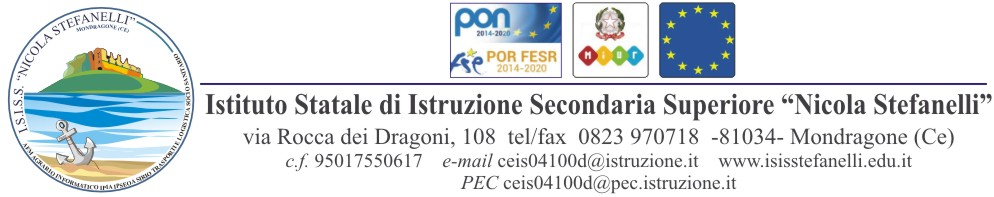 .  ALL.  B  .						          		Al Dirigente Scolastico I.S.I.S.S. “N. Stefanelli”Tabella di autovalutazione titoli  - Selezione ESPERTO FORMATORE in materia di sicurezza nei luoghi di lavoro Dichiarazione sostitutiva di certificazione ai sensi dell’art. 46 del DPR n. 445/2000Il/La sottoscritto/a,_________________________________________________________________________________ nato/a                     a __________________________________________________________________ prov. ________________il ____ / ____ / ____, C.F. |__|__|__|__|__|__|__|__|__|__|__|__|__|__|__|__|, residente in _________________________________ Via _________________________________________, n. _______ C.A.P.__________, tel._______________________, cell. _______________________  e-mail _____________________ partita IVA ……………………………………………………………………………………………………………………………………………………………………… in possesso del titolo di diploma di laurea in ………………………………………………………………………………………………………………….iscritto all’Albo professionale …………………………………………………………………………………………………………………………………………     in servizio in qualità diDocente interno all’Istituzione scolasticaDocente collaborazione plurima (docente presso altra scuola)Esperto esternoconsapevole delle sanzioni previste dall’art. 76 del DPR 445/2000 al fine della partecipazione alla selezione per l’individuazione di esperto formatori per corsi specifici sulla sicurezza a favore degli alunni del triennio impegnati in percorsi P.C.T.O. a.s. 2023/2024DICHIARAdi possedere i seguenti titoli, le seguenti competenze ed esperienze (si possono usare più moduli in caso di necessità) Il candidato deve dichiarare i titoli posseduti e determinarne il punteggio - Se richiesta, l’interessato dovrà produrre la documentazione a riprova di quanto dichiaratoLa presente tabella di valutazione dei titoli deve essere debitamente compilata con i punteggi nella colonna “punti” a cura del candidatoData ____ / ____ / _________	Firma ____________________________TABELLA A -  VALUTAZIONE ESPERTOTABELLA A -  VALUTAZIONE ESPERTOTABELLA A -  VALUTAZIONE ESPERTOTABELLA A -  VALUTAZIONE ESPERTOTABELLA A -  VALUTAZIONE ESPERTOTABELLA A -  VALUTAZIONE ESPERTOA - TITOLI DI STUDIO E ULTERIORI TITOLI AFFERENTI LA FUNZIONE SPECIFICA DI INTERVENTOA - TITOLI DI STUDIO E ULTERIORI TITOLI AFFERENTI LA FUNZIONE SPECIFICA DI INTERVENTOA - TITOLI DI STUDIO E ULTERIORI TITOLI AFFERENTI LA FUNZIONE SPECIFICA DI INTERVENTOA - TITOLI DI STUDIO E ULTERIORI TITOLI AFFERENTI LA FUNZIONE SPECIFICA DI INTERVENTOA - TITOLI DI STUDIO E ULTERIORI TITOLI AFFERENTI LA FUNZIONE SPECIFICA DI INTERVENTOA - TITOLI DI STUDIO E ULTERIORI TITOLI AFFERENTI LA FUNZIONE SPECIFICA DI INTERVENTON°Titoli valutabiliTitoli valutabiliDESCRIZIONE DEL TITOLO E RIFERIMENTO ALLA PAGINA DEL CURRICULUM VITAEPUNTEGGIO A CURA DEL CANDIDATOPUNTEGGIO A CURA DELL’AMMINISTRAZIONE1Ulteriore Laurea posseduta rispetto alla laurea utilizzata quale titolo di accesso all’insegnamento fino al massimo di un titolo coerente con la figura professionale da individuareLaurea in Ingegneria o in Architettura o equipollentiUlteriore Laurea posseduta rispetto alla laurea utilizzata quale titolo di accesso all’insegnamento fino al massimo di un titolo coerente con la figura professionale da individuareLaurea in Ingegneria o in Architettura o equipollenti2Laurea triennale coerente (v.di sopra) con la figura professionale da individuare (non cumulabile con il punteggio punto 1) Laurea in Ingegneria o in Architettura o equipollentiLaurea triennale coerente (v.di sopra) con la figura professionale da individuare (non cumulabile con il punteggio punto 1) Laurea in Ingegneria o in Architettura o equipollenti3Diploma coerente con l’area di intervento (valutazione in centesimi) (Diploma coerente con la figura professionale da individuare)Diploma coerente con l’area di intervento (valutazione in centesimi) (Diploma coerente con la figura professionale da individuare)4Diploma coerente con l’area di intervento (valutazione in sessantesimi) (Diploma coerente con la figura professionale da individuare)Diploma coerente con l’area di intervento (valutazione in sessantesimi) (Diploma coerente con la figura professionale da individuare)5Docenza universitaria coerente con la tipologia di intervento  Docenza universitaria coerente con la tipologia di intervento  6Docenza svolta in ambito scolastico per le discipline coerenti con la tipologia di interventoDocenza svolta in ambito scolastico per le discipline coerenti con la tipologia di intervento7Master di I o II livello, corrispondenti a 60 CFU con esame finale, diplomi di specializzazione post lauream, corsi di perfezionamento, di durata almeno annuale coerenti con l’area di interventoMaster di I o II livello, corrispondenti a 60 CFU con esame finale, diplomi di specializzazione post lauream, corsi di perfezionamento, di durata almeno annuale coerenti con l’area di intervento8Dottorato di ricerca coerente con l’area di intervento Dottorato di ricerca coerente con l’area di intervento 9Corsi di perfezionamento attinenti le aree tematiche di interventoCorsi di perfezionamento attinenti le aree tematiche di interventoPer ogni certificazione di lingua inglese, rilasciata da enti riconosciuti dal MIUR, di livello almeno B2 (si calcola la certificazione singola, non i livelli precedenti)Per ogni certificazione di lingua inglese, rilasciata da enti riconosciuti dal MIUR, di livello almeno B2 (si calcola la certificazione singola, non i livelli precedenti)10Attestazioni di frequenza di corsi di Formazione/Aggiornamento pertinenti alle aree tematiche di intervento (durata almeno di 25 ore)Attestazioni di frequenza di corsi di Formazione/Aggiornamento pertinenti alle aree tematiche di intervento (durata almeno di 25 ore)11Pubblicazioni cartacee o multimediali coerenti con la tipologia di interventoPubblicazioni cartacee o multimediali coerenti con la tipologia di intervento      BCOMPETENZE INFORMATICHECOMPETENZE INFORMATICHECOMPETENZE INFORMATICHECOMPETENZE INFORMATICHE1Per ogni certificazione informatica ECDL (o simili)Per ogni certificazione informatica ECDL (o simili)2Per ogni certificazione informatica ECDL livello avanzato (o simili)Per ogni certificazione informatica ECDL livello avanzato (o simili)CESPERIENZA PROFESSIONALE AFFERENTE LA TIPOLOGIA DEL MODULOESPERIENZA PROFESSIONALE AFFERENTE LA TIPOLOGIA DEL MODULOESPERIENZA PROFESSIONALE AFFERENTE LA TIPOLOGIA DEL MODULOESPERIENZA PROFESSIONALE AFFERENTE LA TIPOLOGIA DEL MODULO1Pregresse esperienze professionali nel settore di pertinenza (per incarichi o esperienze almeno quadrimestrali)Pregresse esperienze professionali nel settore di pertinenza (per incarichi o esperienze almeno quadrimestrali)2Esperienze di insegnamento nel settore di pertinenza: università, scuole statali o parificate, percorsi di istruzione e formazione professionale (per incarichi o esperienze almeno quadrimestrali)Esperienze di insegnamento nel settore di pertinenza: università, scuole statali o parificate, percorsi di istruzione e formazione professionale (per incarichi o esperienze almeno quadrimestrali)3Esperienza nel settore di pertinenza quale esperto in progetti presso enti e/o associazioni pubbliche o private e in progetti per l’arricchimento dell’offerta formativa nelle scuole, ivi compresi i progetti PON/POR (per incarichi o esperienze di almeno 30 ore)Esperienza nel settore di pertinenza quale esperto in progetti presso enti e/o associazioni pubbliche o private e in progetti per l’arricchimento dell’offerta formativa nelle scuole, ivi compresi i progetti PON/POR (per incarichi o esperienze di almeno 30 ore)4Esperienza di docenza in percorsi di formazione e aggiornamento nel settore di pertinenza presso enti pubblici e privati riconosciuti non rientranti al punto B2 (per incarichi o esperienze di almeno 30 ore)Esperienza di docenza in percorsi di formazione e aggiornamento nel settore di pertinenza presso enti pubblici e privati riconosciuti non rientranti al punto B2 (per incarichi o esperienze di almeno 30 ore)Tot. punti =Tot. punti =Il/la sottoscritto/a ______________________________________ con la presente, ai sensi e per gli effetti del decreto legge 196/2003 e del  GDPR (Regolamento UE 2016/679)  per le finalità di cui alla presente domanda di candidatura AUTORIZZA l’I.S.I.S.S. “N. Stefanelli” di Mondragone al trattamento, anche con l’ausilio di mezzi informatici e telematici, dei dati personali forniti dal sottoscritto/a prende inoltre atto che il titolare del trattamento dei dati è l’Istituto sopra citato e che il sottoscritto/a potrà esercitare, in qualunque momento, tutti i diritti di accesso ai propri dati personali Autorizza il trattamento dei dati personali, ivi compresi  quelli sensibili,. Data____ / _____ / _________                                                                                                                 Firma ______________________________